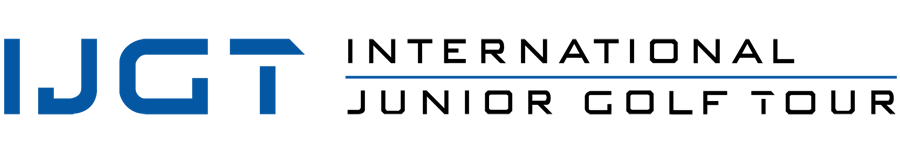 *Last Name:            		       			*First Name: 				     	 *Gender:       	*Address: 		                          				 *City: 					*Postal/Zip Code:	*State/Province:                                  				*Country: *Home Phone #:							*Player’s E-Mail:			 *High School Grad Year: 						*Birth Date: (mm/dd/yyyy)      		Handicap/Index: Father’s Name:							Mother’s Name: Father’s Phone #:							Mother’s Phone #: Father’s E-Mail:							Mother’s E-Mail: Age Division* 					_____ Boys 14 & Under	  Boys 15-19	_____ Girls Division 	